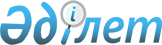 2010 жылда міндетті сақтандыруға жататын, дәнді және майлы дақылдар бөлігінде егіс жұмыстардың басталуы мен аяқталуының оңтайлы мерзімдерін белгілеу туралыҚостанай облысы Федоров ауданы әкімдігінің 2010 жылғы 23 сәуірдегі № 152 қаулысы. Қостанай облысы Федоров ауданының Әділет басқармасында 2010 жылғы 20 мамырда № 9-20-178 тіркелді  

      "Өсiмдiк шаруашылығындағы мiндеттi сақтандыру туралы" Қазақстан Республикасының 2004 жылғы 10 наурыздағы Заңының 5-бабы 3-тармағының 3) тармақшасына сәйкес, "Қазақстан Республикасындағы жергiлiктi мемлекеттiк басқару және өзін-өзі басқару туралы" Қазақстан Республикасының 2001 жылғы 23 қаңтардағы Заңының 31-бабы 3-тармағының 5) тармақшасына сәйкес Федоров ауданының әкімдігі ҚАУЛЫ ЕТЕДІ:



      1. 2010 жылда Федоров ауданының аумағында дәнді және майлы дақылдарын егуді бастау мен аяқталуының оңтайлы мерзімдері белгіленсін:

      1) дәнді дақылдар:

      бидай, арпа, сұлы, тары, қарақұмық - 14 мамырдан 5 маусымға дейін;

      2) майлы дақылдар:

      жаздық рапс, зығыр, күнбағыс, арыш, қыша – 15 мамырдан 5 маусымға дейін;



      2. Осы қаулының орындалуын бақылау аудан әкімінің орынбасары С.М. Дощановқа жүктелсін.



      3. Осы қаулы алғаш ресми жарияланған күнінен кейін он күнтізбелік күн өткенінен соң қолданысқа енгізіледі.      Аудан әкімі                                А. Корниенко      КЕЛІСІЛДІ:      "Федоров ауданының ауыл

      шаруашылығы және

      ветеринария бөлімі"

      мемлекеттік мекемесінің

      бастығы

      _________ В. Завгородний
					© 2012. Қазақстан Республикасы Әділет министрлігінің «Қазақстан Республикасының Заңнама және құқықтық ақпарат институты» ШЖҚ РМК
				